Паспорт инновационной программы* Заполняется и прикрепляется в формате WordПредставляя материалы на конкурс, гарантируем, что авторы инновационного проекта/программы:согласны с условиями участия в данном конкурсе;не претендуют на конфиденциальность представленных в заявке материалов и допускают редакторскую правку перед публикацией материалов;принимают на себя обязательства, что представленная в заявке информация не нарушает прав интеллектуальной собственности третьих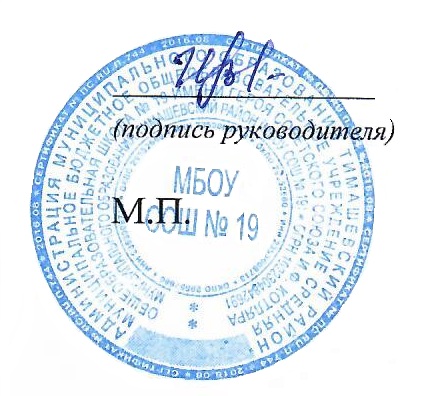 				                                              (расшифровка подписи)1Наименование инновационного проекта (программы) (тема)«Развитие навыков профессионального ориентирования и самоопределения школьников в свете реализации национального проекта «Образование» и новой программы воспитания обучающихся».2Авторы представляемого опытаИсаенко Вера Александровна, Каракай Наталья Александровна3Научный руководитель (если есть). Научная степень, званиеЯковлева Надежда Олеговна, доктор педагогических наук, профессор4Цели внедрения инновационного проекта (программы)Разработка, внедрение и экспериментальная проверка модели сопровождения школьников и педагогических работников на уровне основного общего, среднего общего образования, способствующей формированию навыков профессионального самоопределения школьников в ходе учебно-познавательной деятельности с учётом  их желаний, способностей и индивидуальных особенностей.5Задачи внедрения инновационного проекта (программы)Формирование у обучающихся навыков профессионального самоопределения, а также создание блока педагогических методов и приёмов, направленных на развитие навыков обучающихся к самостоятельному профессиональному определению в ходе учебно-познавательной деятельности.6Основная идея (идеи) предлагаемого инновационного проекта (программы)Создание условий и оказании адресной помощи обучающимися общеобразовательных организаций района в вопросах выбора индивидуально востребованной и социально значимой профессии, направления дальнейшего профессионального образования, учета потребностей регионального рынка труда; а также педагогическим работникам Тимашевского района в осуществлении необходимого психолого-педагогического сопровождения обучающихся в вопросах их профессионального выбора. 7Нормативно-правовое обеспечение инновационного проекта (программы)Федеральный закон "Об образовании в Российской Федерации" N 273-ФЗ от 29 декабря 2012 года;Федеральный государственный образовательный стандарт основного общего образования, утвержденный приказом Министерства образования и науки Российской Федерации от «17» декабря 2010 г. № 1897;Федеральный государственный образовательный стандарт среднего общего образования, утверждённый приказом Министерства образования и науки РФ от 17 мая 2012 г. N 413);Государственная программа РФ «Развитие образования» на 2018-2025 годы, утвержденная постановлением Правительства РФ от 26.12.2017 №1642;"Стратегия развития воспитания в Российской Федерации на период до 2025 года", утверждённая распоряжением Правительства Российской Федерации от 29 мая 2015 г. N 996-р г. Москва;Паспорт национального проекта «Образование», утверждённый президиумом Совета при Президенте Российской Федерации по стратегическому развитию и национальным проектам (протокол от 24 декабря 2018г. № 16)Примерная программа воспитания, одобренная решением федерального учебно-методического объединения по общему образованию (протокол от 2 июня 2020г. № 2/20).8Обоснование его/её значимости для развития системы образования Краснодарского краяПрограмма направлена на осуществление необходимого психолого-педагогического сопровождения детей, повышение уровня их мотивации к определению своего дальнейшего профессионального пути; вовлечение родительской общественности  в вопросы профориентирования, что является актуальным для развития системы образования в Краснодарском крае.9Новизна (инновационность)Новизна представляемой программы заключается в создании триадичной связи ««ученик – родитель – педагог», применяемой не только к процессу получения знаний школьниками, но и к другим воспитательным аспектам, реализуемым в школе, в том числе и к профессиональному ориентированию детей школьного возраста, в соответствии с требованиями новой программы воспитания обучающихся а также с учётом приоритетных направлений национального проекта «Образование».10Практическая значимостьПредставляемая инновационная программа позволяет разработать концепцию сопровождения трёх фокус-групп (педагогические работники, обучающиеся 10-11 классов (16-17 лет), 7-8 классов (12-13 лет)), направленную развитие навыков профессионального самоориентирования школьников в рамках урочной и внеурочной деятельности, а также на осуществление необходимого  методического сопровождения педагогических работников, позволяющего решать проблемы, возникающие в ходе внедрения элемента профориентирования в учебный процесс.11Механизм реализации инновации11.1I этап:Подпроект № 1. "Развитие педагогических компетенций в вопросах профессиональной ориентации и самоопределения школьников".11.1.1СрокиАвгуст 2021-август 202211.1.2ЗадачиОсуществление мониторинга сформированности педагогических компетенций в вопросе профессионального ориентирования школьников в ходе учебно-познавательной деятельности, разработка стратегий развития педагогов с целью устранения выявленных в ходе диагностики методических трудностей, проведение практико-ориентированных научно-методических мероприятий по теме инновационной деятельности.11.1.3Полученный результатФормирование педагогических компетенций в вопросе профессионального ориентирования школьников в ходе учебно-познавательной деятельности, проведение практико-ориентированных научно-методических мероприятий по теме инновационной деятельности среди педгогчиеских работников района и края.11.2II этап:Подпроект № 2. "Профессиональное ориентирование обучающихся классов социально-гуманитарной направленности с использованием ресурсов регионального проекта "Современная школа".11.2.1СрокиАвгуст 2022 - август 2023.11.2.2ЗадачиФормирование психологической готовности обучающихся классов социально-гуманитарной направленности к совершению осознанного профессионального выбора, соответствующего индивидуальным особенностям каждой личности; повышение компетентности учащихся в области планирования карьеры (при активном использовании ресурсов кабинета биологии, приобретённых в рамках реализации федерального проекта «Совеременная школа»). 11.2.3Полученный результатРасширение представлений и понятий обучающихся, связанных с миром профессий расширение знаний об устройстве рынка труда и его функционировании, учебных и рабочих местах, способах поиска работы и трудоустройства на территории страны и края, формирование умений выбирать профессию в соответствии с интересами, склонностями, способностями, а также прогнозируемым спросом на современном рынке труда,  проведение массовых мероприятий и конкурсов по профессиональной ориентации школьников, проведение «родительских суббот» по вопросам профессионального ориентирования.11.3III этап:3.4. Подпроект № 3.  «Первичное профессиональное ориентирование обучающихся 7-8 классов как один из этапов реализации программы воспитания школьников».11.3.1СрокиАвгуст 2023 – август 202411.3.2ЗадачиРазвитие позитивного эмоционального отношения ребёнка к вопросу своей профессиональной ориентации, привлечение творческого потенциала обучающихся к вопросам профессионального самоопределения, а также привлечение внимания родительской общественности к вопросам будущего карьерного пути их детей. 11.3.3Конечный результатФормирование первичного навыка труда у школьников в возрасте 12-13 лет, уважительного отношения к труду специалистов из разных профессиональных сфер, выявление у детей интересов и склонностей к конкретной профессии на раннем этапе развития, создание профильного пришкольного летнего лагеря для школьников 7-8 класса, проведение ярмарки профессий с привлечением специалистов отдельных профессиональных отраслей для демонстрации мастер-классов.12Перспективы развития инновацииПовышение интереса школьников к вопросам личного профессионального развития, в том числе и в ходе учебно-исследовательской деятельности;Вовлечение родительской общественности в профориентационное движение школы;Развитие компетенций педагогов, связанных с развитием профессиональной ориентации школьников в соответствии с концепцией их профессионального самоопределения в условиях современного рынка труда;Создание широкого блока методических рекомендаций и практических разработок по профессиональному ориентированию для педагогического сообщества района и края;Создание муниципального ресурсного центра на базе МБОУ СОШ № 19 по подготовке школьников и педагогических кадров к профессиональному ориентированию в ходе учебно-познавательной деятельности;Расширение поля взаимодействия с образовательными партнёрами для дальнейшего сетевого сотрудничества в рамках проведения мероприятий по профессиональному ориентированию школьников.13Предложения по распространению и внедрению инновационного проекта/программы в практику образовательных организаций краяОбучение педагогических работников района по заявленной теме, проведение муниципальных и региональных образовательных мероприятий ля школьников, проведение зональных семинаровсовещаний для руководителей образовательных организаций и их заместителей, специалистов территориальных методических служб, научно-практических конференций для педагогического сообщества края.14Перечень научных и (или) учебно-методических разработок по теме инновационной деятельностиСтатья в сборнике лучших практик «Технологический профиль инженерной направленности: сетевое взаимодействие» по теме: «Ранняя профориентация: школа «Юного железнодорожника» (авторы – Исаенко В. А., Бажина Т. Н.).15Статус инновационной площадки (при наличии) (да/нет, тема)Нет16Ресурсное обеспечение инновации:16.1МатериальноеУчебные кабинеты с автоматизированными рабочими местами обучающихся и педагогических работников; для занятий учебно-исследовательской и проектной деятельностью, моделированием и техническим творчеством;Информационно-библиотечные центры с рабочими зонами, оборудованными читальными залами и книгохранилищами, обеспечивающими сохранность книжного фонда, медиатекой (библиотека школы);Современные мультимедийные технические средстваСтабильное высокоскоростное подключение к сети Интернет.16.2ИнтеллектуальноеПедагогические работники с развитым творческим потенциалом16.3Временное3 годаИсаенко В. А.